Rencana Pelaksanaan Pembelajaran Harian (RPPH) Tahun Ajaran 2020/2021 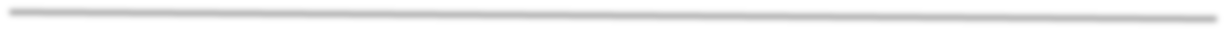 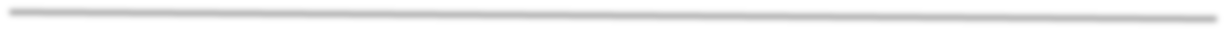 Semester/Minggu ke/Hari Ke : 1/9/6 Tema/Sub tema/Sub-sub tema:Kebutuhanku/Makanan/Lauk pauk(telur) KD 	 	 	 	: 2.12memiliki perilaku yang mencerminkan sikap tanggung jawab(NAM) 3.6-4.6 menyampaikan tentang apa dan bagaimana benda disekitar yang dikenalnya(nama,warna,bentuk dan ukurannya)(KOG) 2.9memiliki prilaku yang mencerminkan sikap peduli dan membantu jika diminta bantuanya(SE) 3.12-4.12 mengenal keaksaraan melalui bermain(BHS) 3.3-4.3 melakukan kegiatan yang menunjukan anak mampu dan terampil menggunakan tangan kanan dan kiri dalam berbagai aktifitas(FM) 3.15-4.15menunjukan karya dan aktigitas seni dengan menggunakan berbagai media(SENI)  Tujuan 	 	 	: Melalui kegiatan memasak anak mampu merebus telur dan mengupas telur dengan tepat Melalui kegiatan kreasi telur anak dapat membuat boneka telur sesuai kreasi anak Melalui kegiatan membedakan jenis telur anak mampu membedakan warna dan ukuran telur dengan tepat Melalui kegiatan menggambar anak mampu mengetahui bentuk telur sesuai jenisnya dan menulis huruf telur dengan tepat Materi  	 	 	: Berdoa sebelum melakukan kegiatan Langkah-langkah mengolah telur Mengkreasikan telur Mengenal Jenis telur yang biasa dikonsumsi(telur ayam,telur bebek,telur puyuh) Alat dan bahan  	 	: beberapa jenis telur,buku gambar,crayon,lem,alat memasak Sumber belajar  	 	:video whatsapp,foto,teks Metode /strategi 	 	:praktek langsung,demonstrasi,pemberian tugas, Aktivitas Belajar /Langkah-langkah Guru menyapa anak Guru memberikan video tutorial tentang kegiatan pembelajaran yang akan dilakukan oleh anak.Kegiatan pembelajaran sebagai berikut : Merebus telur,mengupas telur Membuat kreasi boneka dari telur Membedakan warna dan ukuran telur sesuai jenisnya Menggambar dan menulis huruf telur Anak bersama orang tua melihat dan mengamati video yang dibawa guru Anak berdoa sebelum melakukan kegiatan belajar(mengucap bismillah) Anak memilih satu kegiatan yang disukai dan ingin dikreasikan mennyiapkan alat dan bahan yang akan digunkan untuk belajar anak pastikan semua alat dan bahan sudah dicuci bersih Anak menyebutkan alat dan bahan yang digunakan untuk belajar Anak mulai melakukan kegiatan belajar yang dipilih dan disukai anak dengan didampingi Kegitan anak dalam belajar bersama keluarga didikumentasikan dalam bentuk video atau  foto Anak menyampaikan hasil karyanya dengan menceritakan proses kegiatan bermain yang telah dilakukan melalui video Setelah semua kegiatan anak BDR selesai yang dibantu orang tua untuk mengirimkan video/foto ke guru Guru menganalisis video/foto yang dikirimkan Guru merekap hasil pembelajaran melaui video atau foto yang dikirimkan orang tua Evaluasi Unjuk kerja Hasil karya Catatan orangtua cheklist Hari/Tanggal  :Alokasi waktu   : 1 hari Kelompok Usia : B (5-6 tahun) 